Сумська міська радаВиконавчий комітетРІШЕННЯРозглянувши подання Управління «Служба у справах дітей» Сумської міської ради, відповідно до статті 243, 251 Сімейного кодексу України, статей 56, 58, 61 Цивільного кодексу України, статей 5, 6, 8, 11 Закону України «Про забезпечення організаційно-правових умов соціального захисту дітей-сиріт та дітей, позбавлених батьківського піклування», пунктів 22, 24, 42 Порядку провадження органами опіки та піклування діяльності, пов’язаної із захистом прав дитини, затвердженого постановою Кабінету Міністрів України від 24.09.2008 
№ 866 «Питання діяльності органів опіки та піклування, пов’язаної із захистом прав дитини», керуючись підпунктом 8 пункту «б» статті 32, підпунктом 4 пункту «б» частини першої статті 34, частиною першою статті 52 Закону України «Про місцеве самоврядування в Україні», виконавчий комітет Сумської міської радиВИРІШИВ:1.   Надати статус дитини, позбавленої батьківського піклування:1.1. ОСОБА_1, ДАТА_1 року народження, на підставі рішення Ковпаківського районного суду м. Суми від 31.03.2023 року (справа 
№ ІНФОРМАЦІЯ_1) про позбавлення батьків дитини батьківських прав.1.2. ОСОБА_2, ДАТА_2 року народження, на підставі рішення Ковпаківського районного суду м. Суми від 07.04.2023 року (справа 
№ ІНФОРМАЦІЯ_2) про позбавлення батьків дитини батьківських прав.2. Визнати ОСОБА_3, ДАТА_3  року народження, такою, що втратили статус дитини, позбавленої батьківського піклування, на підставі рішення Зарічного районного суду м. Суми від 12.04.2023 року (справа 
№ ІНФОРМАЦІЯ_3) про усиновлення.3. Встановити опіку та призначити:3.1. ОСОБА_4, ДАТА_4 року народження, опікуном над малолітньою ОСОБА_5, ДАТА_5 року народження, та її майном у зв’язку з тим, що мати дитини померла 04.09.2022 року, батько дитини помер у 2022 році.3.2. ОСОБА_6, ДАТА_6 року народження, опікуном над малолітньою ОСОБА_2, ДАТА_2 року народження, та її майном у зв’язку з тим,  що батьки дитини позбавлені батьківських прав рішенням Ковпаківського районного суду м. Суми від 07.04.2023 року.3.3. ОСОБА_7, ДАТА_7 року народження, опікуном над малолітнім ОСОБА_8, ДАТА_8 року народження, та його майном у зв’язку з тим, що мати дитини померла 08.03.2018 року, відомості про батька зазначені відповідно до частини першої статті 135 Сімейного кодексу України.4. Припинити опіку над ОСОБА_3, ДАТА_3 року народження, у зв’язку з передачею дитини усиновлювачам, відповідно до рішення Зарічного районного суду м. Суми від 12.04.2023 року. 5. Влаштувати:5.1. ОСОБА_1, ДАТА_1 року народження, до державного закладу на повне державне забезпечення. 5.2. ОСОБА_9, ДАТА_9 року народження, до державного закладу на повне державне забезпечення. 6.  Визнати такими, що втратили чинність:6.1. підпункт 2.2 пункту 2 рішення виконавчого комітету Сумської міської ради від 26.10.2020 № 534 «Про надання статусу дитини-сироти, дитини, позбавленої батьківського піклування, встановлення опіки, піклування та призначення опікунів, піклувальників над дітьми, влаштування дітей на повне державне забезпечення».6.2. підпункт 4.5 пункту 4 рішення виконавчого комітету Сумської міської ради від 08.02.2023 № 56 «Про надання статусу дитини, позбавленої батьківського піклування, визнання дитини такою, що втратила статус дитини-сироти, дитини, позбавленої батьківського піклування, встановлення, припинення опіки та піклування над дітьми, звільнення від повноважень піклувальника над дитиною, влаштування дітей на повне державне забезпечення, визнання деяких підпунктів рішень виконавчого комітету Сумської міської ради такими, що втратили чинність».Міський голова                                                                                  О.М. Лисенко Подопригора 701-915Надіслати: Подопригорі В.В.- 3 екз.   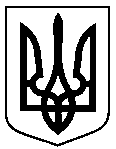 від 17.05.2023   №  205Про надання статусу дитини, позбавленої батьківського піклування, визнання дитини такою, що втратила статус дитини, позбавленої батьківського піклування,  встановлення та припинення опіки над дітьми, влаштування дітей на повне державне забезпечення, визнання деяких підпунктів рішень виконавчого комітету Сумської міської ради такими, що втратили чинність